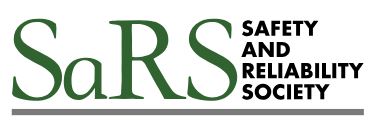 THE SAFETY AND RELIABILITY SOCIETY (SaRS)ENGINEERING COUNCIL REGISTRATION: CHARTERED ENGINEERWhen completed please send this application to:The Safety and Reliability Society, Hollinwood Business Centre, Albert Street, Oldham, Manchester, OL8 3QL (email info@sars.org.uk)Please include colour photographic proof of identity and copies of degree certificates (where appropriate). An administration fee will be due on application and you will receive an invoice which must be paid before processing begins. Please refer to our website for additional guidance to support your application. https://www.sars.org.uk/section-membership/becoming-chartered/If you have any additional requirements that may affect your application, please advise us by email or telephone.  PART 1 – PERSONAL DETAILSMEMBERSHIP OF OTHER PROFESSIONAL INSTITUTES AND SOCIETIES
(Hint – you can add more rows by hovering over the bottom left cell and clicking + )PART 2 – EDUCATION AND QUALIFICATIONSSecondary Education – please complete this section if you have NOT proceeded to higher education.
(Hint – you can add more rows by hovering over the bottom left cell and clicking + )Higher Education 
NB: Evidence such as a degree certificate photocopy, official pass list or statement certified as true by the University/College Registrar, or the candidate’s Proposer should accompany this form. Please note that additional information may be requested as part of the academic review process e.g. course syllabus, transcripts or a project summary. We will contact you if this additional information is required.  All should be authenticated by the signature of the Proposer. Additional Qualifications/DistinctionsPublications – Please list any publications you have written below. Copies of papers and reports in the public domain and patent specifications should be sent where a full library reference is not available.
(Hint – you can add more rows by hovering over the bottom left cell and clicking + )PART 3 – WORK-BASED LEARNING AND EXPERIENCE Please give relevant dates and titles of all posts you have held in chronological order starting with your current or most recent post.  Your proposer and seconder should initial the parts of your work-based learning and experience where they have direct experience of your activities.Please note that this section of the application form will also be used to assess whether your underpinning technical (i.e. engineering) knowledge and understanding (UK&U) gained through your experience is equivalent to the formal Masters level academic learning required by the Engineering Council. This work-based learning and technical experience may occur during the earlier stages of your career (known as ‘initial professional development’) or later on during your career. Structured training (also called further learning) undertaken during your employment will also count towards UK&U.  The assessors who will look at this will   have knowledge of and technical experience in your industry and technical area. Please complete the form with this in mind, detailing all your work based learning and technical experience clearly and concisely. Provide evidence of how you are applying your knowledge and understanding of engineering principles as part of your individual contribution to engineering activities e.g. use terms such as “I led, designed, build, tested, negotiated, presented, implemented, achieved…” Avoid use of jargon and unnecessary or unexplained abbreviations.CURRENT EMPLOYMENT OR MOST RECENT EMPLOYMENT, WORK-BASED LEARNING AND EXPERIENCEPlease specify your present duties and responsibilities including to whom you are responsible and the number and grade of people you for whose work you are responsible. Please also include an organisation chart initialled by your proposer, seconder or manager. This may be provided as a separate document.Please clearly indicate your technical knowledge and experience and its application to engineering. PREVIOUS EMPLOYMENT, WORK-BASED LEARNING AND EXPERIENCEPlease give details of all posts you have held, the names of your employers, a description of your duties and responsibilities, including your technical knowledge and experience and its application to engineering. Please provide details of any structured training you have undertaken in the separate section below.
(Hint – you can add a block by clicking the + in the top right of the table, copying the table and pasting below)STRUCTURED TRAINING UNDERTAKEN DURING CURRENT AND PREVIOUS EMPLOYMENT (INCLUDING APPRENTICESHIPS)(Hint – you can add a block by clicking the + in the top right of the table, copying the table and pasting below)PART 4 – REFERENCESTHIS PART OF THE APPLICATION TO BE COMPLETED BY THE PROPOSER AND SECONDERThe Proposer and Seconder must be familiar with your technical work and normally should be a registrant with the Engineering Council. The Proposer and Seconder must be familiar with Engineering Council’s UK-SPEC requirements for registration and may be called upon to justify their judgement as to how your experience meets those criteria.Note: if the Proposer and /or Seconder have not known the candidate’s work going back 5 years then the candidate should identify 2 referees who can vouch for the work over the 5 year period. SaRS reserves the right to enter into private correspondence with the Proposer, Seconder and/or Referees and to request further information or evidence of claims. NOTE FOR CANDIDATES.HAVE YOU APPLIED FOR ENGINEERING COUNCIL REGISTRATION BEFORE WITH ANY OTHER INSTITUTION?   Y/NPART 5 – CONTINUING PROFESSIONAL DEVELOPMENT (CPD)As part of your application to become a professionally registered engineer you are required to give a demonstration of your commitment to maintaining and continuing your professional competence. This is a plan for the future with short term (3-6 months), medium term (6-12 months) and long term (1-3 years) goals and how you are going to achieve them. This does not need to be linked to an organisation and can be self-managed. In the PRI you will be asked to demonstrate your understanding of Continuing Professional Development as outlined in the Engineering Council’s CPD Code for Registrants.Please complete the following sections (no more than 50 words per section):PART 6 – STATEMENT OF COMPETENCIES AND COMMITMENTPlease complete the following Statements of Competencies and Commitment form for the grade of registration (CEng) that you are applying for and return with the rest of this form to the SaRS Secretariat. All UK-SPEC Commitments (E1-E5) form part of the Professional Review Interview (PRI) and professionally registered engineers are required to commit themselves to meeting E1-E5 as part of their registration. Applicants should familiarise themselves with the applicable Codes of Conduct and Guidance as listed below.I confirm that I have read:UK-SPECSaRS Bylaws and Code of Conduct (supporting UK-SPEC E1) Engineering Council Guidance on Risk (supporting UK-SPEC E2)Engineering Council Guidance on Sustainability (UK-SPEC E3)Engineering Council CPD Code for Registrants (supporting UK-SPEC E4)SaRS CPD Guidance (supporting UK-SPEC E4)Engineering Council/Royal Academy of Engineering Statement of Ethical Principles (supporting UK-SPEC E5)Security related issues are playing an increasing part of the role of a professionally registered engineer. As part of my CPD, I confirm that I have read:Engineering Council Guidance on Security (supporting UK-SPEC E4)Engineering Council website: www.engc.org.ukSaRS website: www.sars.org.ukSTATEMENT OF COMPETENCIES AND COMMITMENT TO BE COMPLETED BY CANDIDATES FOR CEngLimited to a minimum of 200 words and a maximum of 500 words per section for Competencies A-D and Commitment E.The following provides examples showing how you consider you meet the competencies and commitment for Chartered Engineer as set out in the Engineering Council’s Standard for Professional Engineering Competence (UK-SPEC). Your proposer and seconder should initial the parts of your work-based learning and experience where they have direct experience of your activities.Chartered Engineers must be competent throughout their working life by virtue of their education, training and experience to: A Use a combination of general and specialist engineering knowledge and understanding to optimise the application of existing and emerging technologyA1 Maintain and extend a sound theoretical approach in enabling the introduction and exploitation of new and advancing technology. This could include an ability to: • Identify the limits of own personal knowledge and skills • Strive to extend own technological capability • Broaden and deepen own knowledge base through research and experimentation.A2 Engage in the creative and innovative development of engineering technology and continuous improvement systems. This could include an ability to: • Assess market needs and contribute to marketing strategies • Identify constraints and exploit opportunities for the development and transfer of technology within own chosen field • Promote new applications when appropriate • Secure the necessary intellectual property (IP) rights • Develop and evaluate continuous improvement systemsB Apply appropriate theoretical and practical methods to the analysis and solution of engineering problems.B1 Identify potential projects and opportunities. This could include an ability to: • Establish and help develop solutions to meet users’ requirements • Consider and implement new and emerging technologies • Enhance engineering practices, products, processes, systems and services • Use own knowledge of the employer’s position to assess the viability of opportunities.B2 Conduct appropriate research, and undertake design and development of engineering solutions. This could include an ability to: • Identify and agree appropriate research methodologies • Allocate and manage resources • Develop the necessary tests • Collect, analyse and evaluate the relevant data • Undertake engineering design • Prepare, present and agree design recommendations, with appropriate analysis of risk, and taking account of cost, quality, safety, reliability, appearance, fitness for purpose, security, intellectual property (IP) constraints and opportunities, and environmental impact.B3 Manage implementation of design solutions, and evaluate their effectiveness. This could include an ability to: • Ensure that the application of the design results in the appropriate practical outcome • Implement design solutions, taking account of critical constraints, including due concern for safety and sustainability • Determine the criteria for evaluating the design solutions • Evaluate the outcome against the original specification • Actively learn from feedback on results to improve future design solutions and build best practice.C Provide technical and commercial leadership.C1 Plan for effective project implementation. This could include an ability to: • Systematically review the factors affecting the project implementation including safety and sustainability considerations • Define a holistic and systematic approach to risk identification, assessment and management • Lead on preparing and agreeing implementation plans and method statements • Ensure that the necessary resources are secured and brief the project team • Negotiate the necessary contractual arrangements with other stakeholders (client, subcontractors, suppliers, etc).C2 Plan, budget, organise, direct and control tasks, people and resources. This could include an ability to: • Set up appropriate management systems • Define quality standards, programme and budget within legal and statutory requirements • Organise and lead work teams, coordinating project activities • Ensure that variations from quality standards, programme and budgets are identified, and that corrective action is taken • Gather and evaluate feedback and recommend improvements.C3 Lead teams and develop staff to meet changing technical and managerial needs. This could include an ability to: • Agree objectives and work plans with teams and individuals • Identify team and individual needs, and plan for their development • Reinforce team commitment to professional standards • Lead and support team and individual development • Assess team and individual performance and provide feedback.C4 Bring about continuous improvement through quality management. This could include an ability to:• Promote quality throughout the organisation and its customer and supplier networks • Develop and maintain operations to meet quality standards • Direct project evaluation and propose recommendations for improvementD Demonstrate effective interpersonal skillsD1 Communicate in English with others at all levels. This could include an ability to: • Lead, chair, contribute to and record meetings and discussions • Prepare communications, documents and reports on complex matters • Exchange information and provide advice to technical and non-technical colleagues.D2 Present and discuss proposals. This could include an ability to: • Prepare and deliver presentations on strategic matters • Lead and sustain debates with audiences • Feed the results back to improve the proposals • Raise the awareness of risk.D3 Demonstrate personal and social skills. This could include an ability to: • Know and manage own emotions, strengths and weaknesses • Be aware of the needs and concerns of others, especially where related to diversity and equality • Be confident and flexible in dealing with new and changing interpersonal situations • Identify, agree and lead work towards collective goals • Create, maintain and enhance productive working relationships, and resolve conflicts.E Demonstrate a personal commitment to professional standards, recognising obligations to society, the profession and the environment.E1 Comply with relevant codes of conduct. This includes an ability to: • Comply with the rules of professional conduct of own institution • Lead work within all relevant legislation and regulatory frameworks, including social and employment legislation.E2 Manage and apply safe systems of work. This could include an ability to: • Identify and take responsibility for own obligations for health, safety and welfare issues • Ensure that systems satisfy health, safety and welfare requirements • Develop and implement appropriate hazard identification and risk management systems and culture • Manage, evaluate and improve these systems • Apply a sound knowledge of health and safety legislation.E3 Undertake engineering activities in a way that contributes to sustainable development. This could include an ability to: • Operate and act responsibly, taking account of the need to progress environmental, social and economic outcomes simultaneously • Use imagination, creativity and innovation to provide products and services which maintain and enhance the quality of the environment and community, and meet financial objectives • Understand and secure stakeholder involvement in sustainable development • Use resources efficiently and effectively.E4 Carry out and record CPD necessary to maintain and enhance competence in own area of practice including: • Undertake reviews of own development needs • Plan how to meet personal and organisational objectives• Carry out planned (and unplanned) CPD activities • Maintain evidence of competence development • Evaluate CPD outcomes against any plans made • Assist others with their own CPD.E5 Exercise responsibilities in an ethical manner.Give an example of where you have applied ethical principles as described in the Statement of Ethical Principles. Give an example of where you have applied/upheld ethical principles as defined by your organisation or company, which may be in its company or brand values.PART 7 – REGISTRATION FEESThe application fee for CEng and IEng will be invoiced before the application is processed. The total fee will depend on the route to registration when determined by SaRS. Any balance will be payable before proceeding to interview or assessment is completed. Please find details of the annual fees for registration on the SaRS website.SaRS reserves the right to make an additional charge where extra administration is involved or for the conducting of overseas interviews. In this case the candidate will be advised of the cost. PART 8 – CANDIDATE’S DECLARATIONI hereby agree, if elected, to be bound by the Memorandum & Articles of association &By-Laws of the Safety and Reliability Society insofar as they affect registration both as they exist now or as they may be altered from time to time.All professionally registered engineers make a commitment to maintain and enhance their competence by undertaking Continuing Professional Development (CPD). From January 2019 it is mandatory to undertake CPD as part of maintaining professional registration. I declare that I will comply with CPD requirements as laid down by the Safety and Reliability Society. I declare that I have completed CPD during the past 12 months and will comply with SaRS Statement of CPD and the Engineering Council CPD requirements and if requested will submit evidence of CPD activities. Professional registration may be removed from registrants who cannot provide evidence of CPD.I confirm I understand that the information contained in this form will be processed in accordance with the Data Protection Act and Associated GDPR principles (please see and complete PART 9) and I understand that my data will be passed to the Engineering Council for the purpose of registration. I declare that the statements I have made on this form are true to the best of my knowledge.Signature of applicant…………………………………………………………………………Date……………………………………………………………………………………………………Please return this completed form with colour photographic identity and where applicable copies of verified degree certificates to:The Safety and Reliability Society
Hollinwood Business Centre
Albert Street
Oldham
OL8 3QLEmail: info@sars.org.ukTel: 0161 393 8411PART 9 DATA PRIVACY NOTICEHow information about you will be used:In completing this application form I understand that:We will store the information you provide securelyWe will use this information to send you membership benefits or to contact you about events, branch meetings and other information relating you your membershipWe will only use your information for the purpose of your membership and will not share your information with anyone else without your consentYou may change or delete your information at any time by contacting the Society by email, post, telephone or web portal. We will make any changes as soon as possible, but within 30 daysYou may request to see the data we hold for you at any time by email, post or web portal. We will answer such requests as soon as possible, but within 30 daysPlease tell us your contact preferences:      Post
      Email (we may use 3rd party secure web based apps to contact you by email)
      PhoneThe Safety and Reliability will never sell your data. We are committed to protecting the privacy of our members and Affiliate Organisations.Please complete the following consent form:      I give my consent for the Safety and Reliability Society to hold my data and to contact me with information about membership benefits. Signature							DateIf you need any further information about this please contact us at:The Safety and Reliability Society
Hollinwood Business Centre
Albert Street
Hollinwood
Oldham
OL8 3QLOr by email at: info@sars.org.ukSurname or Family NameForename(s)TitleHome addressBusiness addressDate of BirthSaRS Membership NumberHome TelephoneWork TelephoneEmailSkypeMEMBERSHIP DETAILSDATE JOINED/ADMITTEDGRADE/NUMBERSchoolSchoolSubject passedLevelSubject passedLevelSubject passedLevelUniversity/CollegeDatesDegree/QualificationClass ObtainedPrincipal Subject(s)Principal Subject(s)Principal Subject(s)Principal Subject(s)Subsidiary Subject(s)Subsidiary Subject(s)Subsidiary Subject(s)Subsidiary Subject(s)Project(s)Project(s)Project(s)Project(s)College/Institute/SocietyDatesExamination DistinctionSubject(s)Title and ReferenceDate PublishedEmployer:Address:Tel:Date Joined:Job Title:Grade (if applicable)Employer:Address:Tel:Date Joined and left:Job Title:Grade (if applicable)Duties, responsibilities and experience.Duties, responsibilities and experience.Structured TrainingTraining ProviderTel:Date Joined and left:Training Course Title:Grade (if applicable)Details of structured training.Details of structured training.PROPOSERPROPOSERFull NamePostal addressTelephoneEmailEngineering Council UK Registration Number (or equivalent)Professional Engineering Institution where registration is heldSaRS Membership number (if applicable)In what capacity do you know the candidate and their work?In what capacity do you know the candidate and their work?I have known the applicant personally for …… years. I believe the information given on this form is true and accurate and I have initialled appropriate sections. I propose and recommend the applicant for Registration. I have read and understood the criteria in the Engineering Council UK Standard for Professional Registration (UK-SPEC) available at www.engc.org.uk.Signed ………………………………………………………….. Date……………………………………………………….I have known the applicant personally for …… years. I believe the information given on this form is true and accurate and I have initialled appropriate sections. I propose and recommend the applicant for Registration. I have read and understood the criteria in the Engineering Council UK Standard for Professional Registration (UK-SPEC) available at www.engc.org.uk.Signed ………………………………………………………….. Date……………………………………………………….SECONDERSECONDERFull NamePostal addressTelephoneEmailEngineering Council UK Registration Number (or equivalent)Professional Engineering Institution where registration is heldSaRS Membership number (if applicable)In what capacity do you know the candidate and their work?In what capacity do you know the candidate and their work?I have known the applicant personally for …… years. I believe the information given on this form is true and accurate and I have initialled appropriate sections. I propose and recommend the applicant for Registration. I have read and understood the criteria in the Engineering Council UK Standard for Professional Registration (UK-SPEC) available at www.engc.org.uk.Signed ………………………………………………………….. Date……………………………………………………….I have known the applicant personally for …… years. I believe the information given on this form is true and accurate and I have initialled appropriate sections. I propose and recommend the applicant for Registration. I have read and understood the criteria in the Engineering Council UK Standard for Professional Registration (UK-SPEC) available at www.engc.org.uk.Signed ………………………………………………………….. Date……………………………………………………….FIRST REFEREEFIRST REFEREEFull NamePostal addressTelephoneEmailSECOND REFEREESECOND REFEREEFull NamePostal addressTelephoneEmailDate of previous application:InstitutionIf yes, please give reasons for any unsuccessful application and summarise any advice givenIf yes, please give reasons for any unsuccessful application and summarise any advice givenGOALSGOALSShort termMedium termLong termReferences to company development plans (if applicable)ACTIVITIES TO SUPPORT GOALSACTIVITIES TO SUPPORT GOALSShort termMedium termLong termReferences to company development plans (if applicable)Application Fees 2019/2020CEng IEngStandard Route total application fee£150£150Individual Route (IR) total application fee£150£150Technical Report Route (TRR) total application fee£300£250